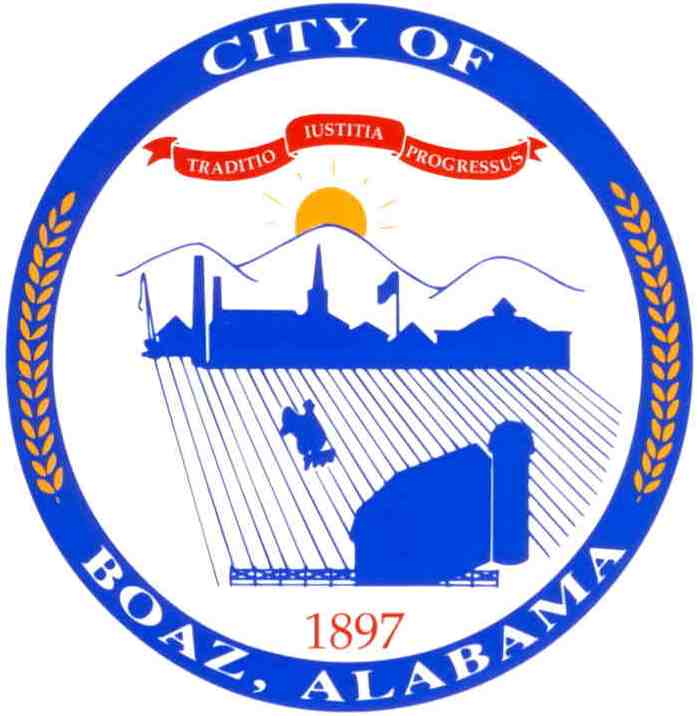 CITY OF BOAZ, ALABAMATo All Bidders:RE:	Bid Number 2016-08-73Advertised this date:  August 29, 2016Sports Uniforms, Caps and T-shirtsFor Fiscal Year October 1, 2016-September 30, 2017The City of Boaz is soliciting bids for Sports, Caps and T-shirts.Sealed bids shall be due no later than 3 p.m., September 14, 2016, at the City of Boaz, City Hall, 112 North Broad Street, Boaz, AL 35957, Attn:  Kerry Walls, Purchasing.  Bids will be opened and read aloud at this time.Please read carefully the enclosed Instructions to Bidders especially Item No. 7 and return the completed enclosed Bid Sheet. If you have any questions regarding this bid please contact E.R. Brown at              256-593-7862.Kerry WallsAssistant Personnel/Purchasing ManagerPO Box 537112 N Broad StreetBoaz, AL 35957(256)593-7679(256)593-1386Kerry.walls@cityofboaz.org	BID NUMBER 2016-08-73 BID SHEETSports Uniforms and Caps and T-ShirtsUnless specified please bid on UNIT-Moisture Wicking Multi-Color ShirtMultiple Bidders may be awarded for the above items. (Example: Hats may be chosen from one bidder and shirts or uniforms from another based on items offered within bid, or one may be awarded all.)I, the undersigned, hereby affirm that I have not been in any agreement or collusion among bidders or prospective bidders in restraint of freedom of competition, by agreement to bid at a fixed price or to refrain from bidding. Furthermore, for the duration of the agreement, that I will not violate federal immigration law or knowingly employ, hire for employment or continue to employ an unauthorized alien within the State of Alabama.  Furthermore, if a contracting party found to be in violation of this provision shall be deemed in breach of agreement and shall be responsible for all damages resulting therefrom.________________________________________________		________________________Signature			         Title				DateCompany Name:  	_____________________________________________________________________Address:	____________________________________________________________________________Phone Numbers:	_____________________________________________________________________Email: 	_____________________________________________________________________________Authorized Representative:  ___________________________________ Date:	___________________This bid must be notarizedSworn to and subscribed before me this ________ day of ___________________________, ________.__________________________________________________ My commission expires:  	_____________Notary PublicCITY OF BOAZ INSTRUCTION TO BIDDERSAll bids must be submitted in a sealed envelope clearly marked SEALED BID.  Envelope should also state Bid Invitation Number, date, and time of bid opening.All bids shall be typewritten or in ink on the form prepared by the City.  All proposals must be signed by an official of the corporation/company duly authorized to sign bids and all bids must be notarized.The materials must meet all specifications of the State of Alabama Highway Department Standard Specifications for Highway Construction.A certificate of Workers Compensations and Liability Insurance Coverage is required for work or services on City of Boaz property.  This must be provided before bid is awarded.Successful bidder will be required to purchase a City of Boaz privilege license; and apply for a permit if required. (The fee for a City permit will be waived for this one project if required.)All corrections or erasures shall be initialed by the person signing the bid or his authorized representative.Pursuant to Section 41-16-50(c) Code of Alabama, 1975, The City of Boaz, Alabama requires all bidders to furnish a performance bond in the full amount of the bid issued by a reputable insurance company acceptable to the City.  Any bid which is not accompanied by a full performance bond shall not be considered.It will be assumed that all bids are based upon the specifications unless the bidder stipulates to the contrary on the proposal form, in which case, the bidder will list on a separate sheet of paper, any exceptions to the conditions of the bid.  This sheet will be labeled, EXCEPTIONS TO BID CONDITIONS, and will be attached to the bid proposal.  This attached sheet must also be signed by the official signing the proposal.  If no exceptions are stated, it will be understood that all general and specific conditions will be met.Whenever in this invitation, any particular materials, process and/or equipment are indicated or specified by Patent, Proprietary or Brand Name, or by name of manufacturer, such wording will be deemed to be used for the purpose of facilitating description of the material, process and/or equipment desired, and will be deemed to be followed by the words, OR EQUAL.  Proof satisfactory must be provided by Bidder to show that the alternative product is, in fact, equal to the product required in the specifications.Bids may be amended or withdrawn by the party submitting such bid or by their authorized representative, up until the scheduled opening time. No bid may be amended or withdrawn thereafter regardless of the circumstances.Prices quoted in all bids shall be delivered prices, exclusive of all Federal and State excise, sales, and manufacturer’s taxes.All bids which do not contain a firm stated price for the item(s) required will be considered informal and will not be considered.  Any bid containing an escalator clause will not be considered.The City of Boaz is to be protected against any increase above the price in the bid until all materials covered by this bid have been delivered.Discounts, if any, will be figured from the date of acceptance by the City, regardless of date of delivery or invoice.The City will assume no transportation or handling charges other than specified in the bid.The City shall have thirty days from the date of the opening of the bids before rewarding a contractor or rejecting the bids.The City reserves the right to have demonstrated to its designated representatives, any and all items bid before making the award.All items bid will be inspected by a representative of the City upon delivery to ascertain compliance with the specifications.  Items not in compliance with the specifications will be rejected and shall be replaced by the vendor at no cost to the City of Boaz.The bidder shall assume full responsibility for warranty of all components of the equipment.  A statement shall be attached with the proposal setting out the conditions of the warranty.  The manufacturer’s standard warranty shall be furnished.The successful bidder shall indemnify and save harmless, the City of Boaz, against any and all claims for royalties, patent infringements or suits for information hereon which be involved in the manufacture or use of the items furnished.Bids will be awarded to the lowest responsive and responsible Bidder.  The determination of the lowest responsive and responsible Bidder may involve all or some of the following factors:  Qualities of the commodities proposed to be supplied; their conformity with specifications; the purposes for which required; the terms of delivery; transportation charges; date of delivery; and other objective and accountable factors which are reasonable.The City of Boaz reserves the right to accept or reject any or all items covered in the request, or any portion(s) thereof, re-advise and/or take other steps to pursue the best interest of the City.Pictures, descriptions and specifications taken directly from manufacturer’s brochure shall accompany all bids.  Bids not containing this information WILL BE SUBJECT TO REJECTION.QUANTITYUNITSizesUniformsDescriptionUnit Price 300 50/50 first qualityYOUTH  small-largeBaseball/softballVolleyballT-shirts At least 15 different colors6” Number on back/Sponsors on front$ 400 50/50 first quality ADULT small-          X-largeBaseball/softballVolleyballT-shirts At least 15 different colors6” Number on back/Sponsors on front$10050/50 first qualityADULT       2X large-     4X largeBaseball/softballVolleyball       T-shirtsAt least 15 different colors6” Number on back/Sponsors on front$300Caps-6 panel mesh low profile YOUTH CapsBaseball/softballEmbroidered “B” on the frontMust match T-shirt colors$700Caps-6 panel mesh low profile ADULT CapsBaseball/softballEmbroidered “B” on the frontMust match T-shirt colors$250Reversible Jersey YOUTH Small-largeBasketball UniformsMesh-white & cardinal or crimson with Boaz on both fronts4” number on both fronts 6” number on both backs$250Reversible JerseyADULT  Small-           X-largeBasketball UniformsMesh-white & cardinal or crimson with Boaz on both fronts4” number on both fronts 6” number on both backs$25Reversible JerseyADULT       2X large-    3X largeBasketball UniformsMesh-white & cardinal or crimson with Boaz on both fronts4” number on both fronts 6” number on both backs$250Mesh ShortsYOUTH Small-largeBasketball UniformsCardinal or Crimson9” inseam print on left leg$250Mesh ShortsADULT              Small – X largeBasketball UniformsCardinal or Crimson9” inseam print on left leg$QUANTITYUnit SizesUniforms DescriptionsUnit Price25Mesh ShortsADULT       2X large -   3X largeBasketball UniformsCardinal or Crimson9” inseam print on left leg$150 T-shirts 50/50 first qualityYOUTH jersey  small-largeBasketball UniformsMultiple colors4” number on both fronts 6’ number on both backs$300T-Shirts 50/50 first qualityADULT jersey small-x-largeBasketball UniformsMultiple colors4” number on both fronts 6” number on both backs$100T-shirts 50/50 first qualityADULT jersey 2xlarge-3xlargeBasketball UniformsMultiple colors4” number on both fronts 6’ number on both backs$250Shorts 50/50 first qualityYOUTH Small-largeBasketball UniformsWhite or grey color9” inseam print on left leg$250 Shorts 50/50 first qualityADULT Small-         X-largeBasketball UniformsWhite or grey color9” inseam print on left leg$50Shorts 50/50 first qualityADULT       2X Large-3X LargeBasketball UniformsWhite or grey 9” inseam print on left leg$350100% Polyester Moisture Wicking    t-shirtYOUTH Small -ADULT         4X-largeBaseballSoftballSolidColors6” Number on back/Sponsor name on front$150100% PolyesterMoistureWicking SleevelessT-ShirtYOUTH Small -ADULT         4X-largeBaseballSoftballSolidColors6” Number on back/Sponsor name on front$306 Panel Mesh Low ProfileAdult CapsStreet DepartmentSafety Yellow and BlackCity of Boaz on front$100100% Cotton Adult Small – 4X-LargeAll DepartmentsMultiple ColorsDepartment Names$350100% Polyester Moisture Wicking    t-shirtYouth Small- Adult 4X-LargeBaseballSoftballMultiple Colors6” Number on back/ Sponsor name on front$150100% PolyesterMoistureWicking SleevelessT-ShirtYouth Small- Adult 4X-LargeBaseballSoftballMultiple Colors6” Number on back/ Sponsor name on front$